Shape Pictures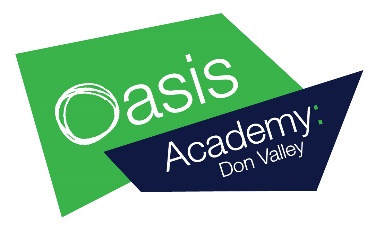 Learning Intention: To recognise a range of 2D shapes.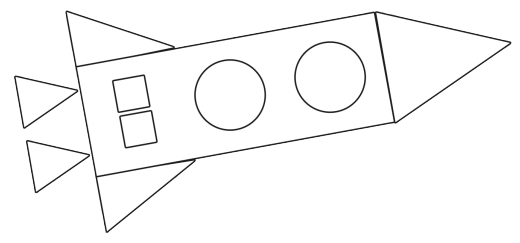 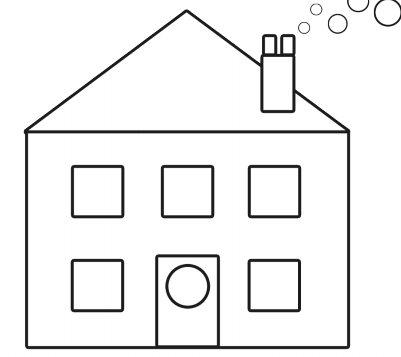 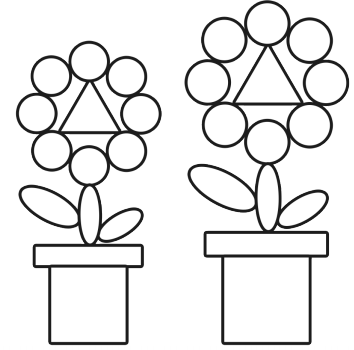 